.FANS AND VINES (RIGHT-LEFT)STEP TOUCHES, STEP TOGETHER STEP TOUCH(FORWARD-BACK) 45 DEGREES ANGLEREPEATThe Big Easy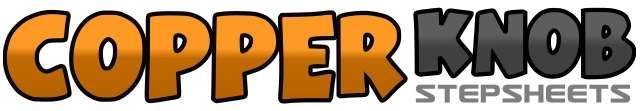 .......Count:32Wall:4Level:Beginner.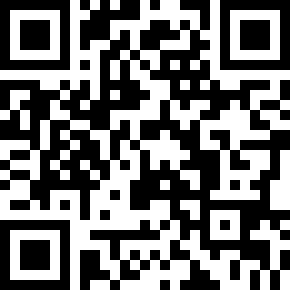 Choreographer:Rose Grant (CAN)Rose Grant (CAN)Rose Grant (CAN)Rose Grant (CAN)Rose Grant (CAN).Music:Runaround Sue - Del ShannonRunaround Sue - Del ShannonRunaround Sue - Del ShannonRunaround Sue - Del ShannonRunaround Sue - Del Shannon........1-4Fan right toe out, in, out, in5-8Right vine (step side right, cross left behind, step side right, stomp left (weight right)9-12Fan left toe out, in, out, in13-16Left vine (step side left, cross right behind left, step w left ¼ turn left, stomp right (weight left)17-20Step for right diagonal, touch left beside right, step back left diagonal, touch right beside left21-24Step for right diagonal, step left to right, step for right diagonal, touch left beside right25-28Step back left diagonal, touch right beside left, step for right diagonal, touch left beside right29-32Step back left diagonal, step right to left, step back left diagonal, stomp right beside left (weight left)